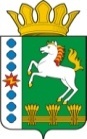 КОНТРОЛЬНО-СЧЕТНЫЙ ОРГАН ШАРЫПОВСКОГО РАЙОНАКрасноярского краяЗаключениена проект Постановления администрации Шарыповского района «О внесении изменений и дополнений в Постановление администрации Шарыповского района от 30.10.2013 № 843-п «Об утверждении муниципальной программы «Развитие культуры Шарыповского района»  (в ред. от 29.11.2018 № 826-п, от 06.05.2019 № 186-п, от 27.06.2019 № 276-п, от 16.09.2019 № 397-п)26 сентября  2019 год 							              № 102Настоящее экспертное заключение подготовлено Контрольно – счетным органом Шарыповского района на основании ст. 157 Бюджетного  кодекса Российской Федерации, ст. 9 Федерального закона от 07.02.2011 № 6-ФЗ «Об общих принципах организации и деятельности контрольно – счетных органов субъектов Российской Федерации и муниципальных образований», ст. 15 Решения Шарыповского районного Совета депутатов от 20.09.2012 № 31/289р «О внесении изменений и дополнений в Решение Шарыповского районного Совета депутатов от 21.06.2012 № 28/272р «О создании Контрольно – счетного органа Шарыповского района» (в ред. от 20.03.2014 № 46/536р, от 25.09.2014 № 51/573р, от 26.02.2015 № 56/671р) и в соответствии со стандартом организации деятельности Контрольно-счетного органа Шарыповского района СОД 2 «Организация, проведение и оформление результатов финансово-экономической экспертизы проектов Решений Шарыповского районного Совета депутатов и нормативно-правовых актов по бюджетно-финансовым вопросам и вопросам использования муниципального имущества и проектов муниципальных программ» утвержденного приказом Контрольно-счетного органа Шарыповского района от 16.12.2013 № 29.Представленный на экспертизу проект Постановления администрации Шарыповского района «О внесении изменений и дополнений в приложение к Постановлению администрации Шарыповского района от 30.10.2013 № 843-п «Об утверждении муниципальной программы «Развитие культуры Шарыповского района»  (в ред. от 29.11.2018 № 826-п, от 06.05.2019 № 186-п, от 27.06.2019 № 276-п, от 16.09.2019 № 397-п) направлен в Контрольно – счетный орган Шарыповского района 24 сентября  2019 года. Разработчиком данного проекта муниципальной программы является муниципальное казенное учреждение «Управление культуры  и муниципального архива» Шарыповского района.Основанием для разработки муниципальной программы является:- статья 179 Бюджетного кодекса Российской Федерации;- постановление администрации Шарыповского района от 30.07.2013 № 540-п «Об утверждении Порядка принятия решений о разработке муниципальных программ Шарыповского района, их формировании и реализации» (в ред. от 29.06.2015 № 407-п, от 05.12.2016 № 535-п);- распоряжение администрации Шарыповского района от 02.08.2013  № 258-р «Об утверждении перечня муниципальных программ Шарыповского района» (в ред. от 29.07.2014 № 293а-р, от 17.06.2016 № 235-р, от 01.08.2017 № 283-р, от 08.05.2018 № 171-р).Подпрограммами муниципальной программы являются:- подпрограмма 1 «Сохранение культурного наследия и поддержка народного творчества»;- подпрограмма 2 «Обеспечение условий реализации программы».- подпрограмма 3 «Развитие архивного дела в Шарыповском районе».Отдельные мероприятия муниципальной программы:Проведение культурно – массовых мероприятий на территории Шарыповского района.Цель муниципальной программы - создание условий для развития и реализации культурного и духовного потенциала населения  Шарыповского района.Мероприятие проведено 26 сентября  2019 года.В ходе подготовки заключения Контрольно – счетным органом Шарыповского района были проанализированы следующие материалы:- проект Постановления администрации Шарыповского района «О внесении изменений и дополнений в приложение к Постановлению администрации Шарыповского района от 30.10.2013 № 843-п «Об утверждении муниципальной программы «Развитие культуры Шарыповского района»;-  паспорт муниципальной программы «Развитие культуры Шарыповского района» (в ред. от 29.11.2018 № 826-п, от 06.05.2019 № 186-п, от 27.06.2019 № 276-п, от 16.09.2019 № 397-п).Рассмотрев представленные материалы к проекту Постановления муниципальной программы «Развитие культуры Шарыповского района»  установлено следующее:В соответствии с проектом паспорта Программы происходит изменение по строке (пункту) «Ресурсное обеспечение муниципальной программы».После внесения изменений строка  будет читаться: Увеличение бюджетных ассигнований по муниципальной программе в 2019 году за счет средств краевого бюджета  в сумме 549 330,00 руб. (3,07%).Вносятся изменения в подпрограмму 1 «Сохранение культурного наследия и поддержка народного творчества» по строке (пункту) «Объемы и источники финансирования подпрограммы». После внесения изменений строка будет читаться:Уменьшение бюджетных ассигнований по подпрограмме 1 «Сохранение культурного наследия и поддержка народного творчества» в 2019 году в сумме 138 950,00 руб. (0,21%), в том числе:Увеличение за счет средств краевого бюджета  в сумме 549 050,00 руб. или на 3,15%, добавлено мероприятие 3.4.18 «Содействие развитие налогового потенциала на приобретение музыкального оборудования для филиала Родниковской ЦКС МБУК «ЦКС» Шарыповского района»;Уменьшение за счет средств районного бюджета  в сумме 688 000,00 руб. или на 2,14%, по мероприятию 3.3.1 «Обеспечение деятельности (оказание услуг) подведомственных учреждений». Вносятся изменения в подпрограмму 2 «Обеспечение условий реализации программы» по строке (пункту) «Объемы и источники финансирования подпрограммы». После внесения изменений строка будет читаться:Увеличение бюджетных ассигнований по подпрограмме 2 «Обеспечение условий реализации программы» в 2019 году за счет средств районного бюджета  в сумме 688 000,00 руб. (11,50%), на мероприятие 1.1. «Руководство и управление в сфере установленных функций и полномочий, осуществляемых казенными учреждениями» для приобретения автотранспорта для МКУ «УК и МА» Шарыповского района.Вносятся изменения в подпрограмму 3 «Развитие архивного дела в Шарыповском районе» по строке (пункту) «Объемы и источники финансирования подпрограммы». После внесения изменений строка будет читаться:Увеличение бюджетных ассигнований по подпрограмме 3 «Развитие архивного дела в Шарыповском районе» в 2019 году за счет средств краевого бюджета  в сумме 280,00 руб. (0,08%), на мероприятие 1.2. «Осуществление государственных полномочий в области архивного дела» для повышения размеров оплаты труда отдельным категориям работников бюджетной сферы края. При проверке правильности планирования и составления проекта Постановления  нарушений не установлено.На основании выше изложенного Контрольно – счетный орган Шарыповского района предлагает Администрации Шарыповского района утвердить изменения, вносимые в проект Постановления администрации Шарыповского района «О внесении изменений в постановление администрации Шарыповского района от 30.10.2013 № 843-п «Об утверждении  муниципальной программы «Развитие культуры Шарыповского района» (в ред. от 29.11.2018 № 826-п, от 06.05.2019 № 186-п, от 27.06.2019 № 276-п, от 16.09.2019 № 397-п) .Председатель Контрольно – счетного органа							Г.В. СавчукРесурсное обеспечение муниципальной программы Предыдущая редакцияПредлагаемая редакция (проект Постановления)Ресурсное обеспечение муниципальной программы Общий объем бюджетных ассигнований на реализацию муниципальной программы  составляет 375 040 991,69 руб., в том числе по годам реализации:2014 год – 22 836 350,00 руб.;2015 год – 22 587 251,39 руб.;2016 год – 20 257 134,61 руб.;2017 год – 41 506 800,18 руб.;2018 год – 77 919 786,69 руб.;2019 год – 77 598 768,82 руб.;2020 год – 56 167 450,00 руб.;2021 год – 56 167 450,00 руб.за счет средств:федерального бюджета 2 463 415,68 руб., из них:2014 год – 0,00 руб.;2015 год – 199 200,00 руб.;2016 год – 122 700,00 руб.;2017 год – 671 213,80 руб.;2018 год – 1 348 201,88 руб.;2019 год – 122 100,00 руб.;2020 год – 0,00 руб.;2021 год – 0,00 руб.краевого бюджета 48 978 435,29 руб., из них:2014 год – 367 200,00 руб.;2015 год – 1 070 873,10 руб.;2016 год – 1 188 510,97 руб.;2017 год – 8 481 241,96 руб.;2018 год – 19 102 297,59 руб.;2019 год – 17 870 311,67 руб.;2020 год – 449 000,00 руб.;2021 год – 449 000,00 руб.районного бюджета 189 213 355,90 руб., из них:2014 год – 12 806 900,00 руб.;2015 год – 10 990 367,29 руб.;2016 год – 9 672 868,51 руб.;2017 год – 19 509 097,34 руб.;2018 год – 19 805 555,61 руб.;2019 год – 41 354 667,15 руб.;2020 год – 37 536 950,00 руб.;2021 год – 37 536 950,00 руб.  бюджетов поселений 133 010 059,82 руб., из них:2014 год – 9 644 800,00 руб.;2015 год – 10 323 811,00 руб.;2016 год – 9 270 055,13 руб.;2017 год – 12 660 162,08 руб.;2018 год – 37 387 231,61 руб.;2019 год – 17 908 000,00 руб.;2020 год – 17 908 000,00 руб.;2021 год – 17 908 000,00 руб.внебюджетные источники 1 375 725,00 руб., из них:2014 год – 17 450,00 руб.;2015 год – 3 000,00 руб.;2016 год – 3 000,00 руб.;2017 год – 185 085,00 руб.;2018 год – 276 500,00 руб.;2019 год – 343 690,00 руб.;2020 год – 273 500,00 руб.;2021 год – 273 500,00 руб.Общий объем бюджетных ассигнований на реализацию муниципальной программы  составляет 375 590 321,69 руб., в том числе по годам реализации:2014 год – 22 836 350,00 руб.;2015 год – 22 587 251,39 руб.;2016 год – 20 257 134,61 руб.;2017 год – 41 506 800,18 руб.;2018 год – 77 919 786,69 руб.;2019 год – 78 148 098,82 руб.;2020 год – 56 167 450,00 руб.;2021 год – 56 167 450,00 руб.за счет средств:федерального бюджета 2 463 415,68 руб., из них:2014 год – 0,00 руб.;2015 год – 199 200,00 руб.;2016 год – 122 700,00 руб.;2017 год – 671 213,80 руб.;2018 год – 1 348 201,88 руб.;2019 год – 122 100,00 руб.;2020 год – 0,00 руб.;2021 год – 0,00 руб.краевого бюджета 49 527 765,29 руб., из них:2014 год – 367 200,00 руб.;2015 год – 1 070 873,10 руб.;2016 год – 1 188 510,97 руб.;2017 год – 8 481 241,96 руб.;2018 год – 19 102 297,59 руб.;2019 год – 18 419 641,67 руб.;2020 год – 449 000,00 руб.;2021 год – 449 000,00 руб.районного бюджета 189 213 355,90 руб., из них:2014 год – 12 806 900,00 руб.;2015 год – 10 990 367,29 руб.;2016 год – 9 672 868,51 руб.;2017 год – 19 509 097,34 руб.;2018 год – 19 805 555,61 руб.;2019 год – 41 354 667,15 руб.;2020 год – 37 536 950,00 руб.;2021 год – 37 536 950,00 руб.  бюджетов поселений 133 010 059,82 руб., из них:2014 год – 9 644 800,00 руб.;2015 год – 10 323 811,00 руб.;2016 год – 9 270 055,13 руб.;2017 год – 12 660 162,08 руб.;2018 год – 37 387 231,61 руб.;2019 год – 17 908 000,00 руб.;2020 год – 17 908 000,00 руб.;2021 год – 17 908 000,00 руб.внебюджетные источники 1 375 725,00 руб., из них:2014 год – 17 450,00 руб.;2015 год – 3 000,00 руб.;2016 год – 3 000,00 руб.;2017 год – 185 085,00 руб.;2018 год – 276 500,00 руб.;2019 год – 343 690,00 руб.;2020 год – 273 500,00 руб.;2021 год – 273 500,00 руб.Объемы и источники финансирования подпрограммыПредыдущая редакция подпрограммы 1Предлагаемая редакция подпрограммы 1 (проект Постановления)Объемы и источники финансирования подпрограммыОбщий объем бюджетных ассигнований на реализацию подпрограммы составляет в сумме 163 696 284,82 руб., в том числе по годам реализации:2019 год – 67 909 474,82 руб.;2020 год – 47 893 405,00 руб.;2021 год – 47 893 405,00 руб.за счет средств:федерального бюджета 122 100,00 руб., из них:2019 год – 122 100,00 руб.;2020 год – 0,00 руб.;2021 год – 0,00 руб.краевого бюджета 18 258 762,67 руб., из них:2019 год – 17 426 962,67 руб.;2020 год – 415 900,00 руб.;2021 год – 415 900,00 руб.районного бюджета 90 700 732,15 руб., из них:2019 год – 32 108 722,15 руб.;2020 год – 29 296 005,00 руб.;2021 год – 29 296 005,00 руб. бюджетов поселений 53 724 000,00 руб., из них:2019 год – 17 908 000,00 руб.;2020 год – 17 908 000,00 руб.;2021 год – 17 908 000,00 руб.внебюджетные источники 890 690,00 руб., из них:2019 год – 343 690,00 руб.;2020 год – 273 500,00 руб.;2021 год – 273 500,00 руб.Общий объем бюджетных ассигнований на реализацию подпрограммы составляет в сумме 163 557 334,82 руб., в том числе по годам реализации:2019 год – 67 770 524,82 руб.;2020 год – 47 893 405,00 руб.;2021 год – 47 893 405,00 руб.за счет средств:федерального бюджета 122 100,00 руб., из них:2019 год – 122 100,00 руб.;2020 год – 0,00 руб.;2021 год – 0,00 руб.краевого бюджета 18 807 812,67 руб., из них:2019 год – 17 976 012,67 руб.;2020 год – 415 900,00 руб.;2021 год – 415 900,00 руб.районного бюджета 90 012 732,15 руб., из них:2019 год – 31 420 722,15 руб.;2020 год – 29 296 005,00 руб.;2021 год – 29 296 005,00 руб. бюджетов поселений 53 724 000,00 руб., из них:2019 год – 17 908 000,00 руб.;2020 год – 17 908 000,00 руб.;2021 год – 17 908 000,00 руб.внебюджетные источники 890 690,00 руб., из них:2019 год – 343 690,00 руб.;2020 год – 273 500,00 руб.;2021 год – 273 500,00 руб.Объемы и источники финансирования подпрограммыПредыдущая редакция подпрограммы 2Предлагаемая редакция подпрограммы 2 (проект Постановления)Объемы и источники финансирования подпрограммыОбщий объем бюджетных ассигнований на реализацию подпрограммы составляет в сумме 17 863 384,00 руб., в том числе по годам реализации:2019 год – 6 069 334,00 руб.;2020 год – 5 897 025,00 руб.;2021 год – 5 897 025,00 руб.за счет средств:краевого бюджета 88 309,00 руб., из них:2019 год – 88 309,00 руб.;2020 год – 0,00 руб.;2021 год – 0,00 руб.районного бюджета 17 775 075,00 руб., из них:2019 год – 5 981 025,00 руб.;2020 год – 5 897 025,00 руб.;2021 год – 5 897 025,00 руб. Общий объем бюджетных ассигнований на реализацию подпрограммы составляет в сумме 18 551 384,00 руб., в том числе по годам реализации:2019 год – 6 757 334,00 руб.;2020 год – 5 897 025,00 руб.;2021 год – 5 897 025,00 руб.за счет средств:краевого бюджета 88 309,00 руб., из них:2019 год – 88 309,00 руб.;2020 год – 0,00 руб.;2021 год – 0,00 руб.районного бюджета 18 463 075,00 руб., из них:2019 год – 6 669 025,00 руб.;2020 год – 5 897 025,00 руб.;2021 год – 5 897 025,00 руб. Объемы и источники финансирования подпрограммыПредыдущая редакция подпрограммы 3Предлагаемая редакция подпрограммы 3 (проект Постановления)Объемы и источники финансирования подпрограммыОбщий объем бюджетных ассигнований на реализацию подпрограммы составляет в сумме 7 453 000,00 руб., в том числе по годам реализации:2019 год – 2 698 960,00 руб.;2020 год – 2 377 020,00 руб.;2021 год – 2 377 020,00 руб.за счет средств:краевого бюджета 421 240,00 руб., из них:2019 год – 355 040,00 руб.;2020 год – 33 100,00 руб.;2021 год – 33 100,00 руб.районного бюджета 7 031 760,00 руб., из них:2019 год – 2 343 920,00 руб.;2020 год – 2 343 920,00 руб.;2021 год – 2 343 920,00 руб. Общий объем бюджетных ассигнований на реализацию подпрограммы составляет в сумме 7 453 280,00 руб., в том числе по годам реализации:2019 год – 2 699 240,00 руб.;2020 год – 2 377 020,00 руб.;2021 год – 2 377 020,00 руб.за счет средств:краевого бюджета 421 520,00 руб., из них:2019 год – 355 320,00 руб.;2020 год – 33 100,00 руб.;2021 год – 33 100,00 руб.районного бюджета 7 031 760,00 руб., из них:2019 год – 2 343 920,00 руб.;2020 год – 2 343 920,00 руб.;2021 год – 2 343 920,00 руб. 